ROMÂNIA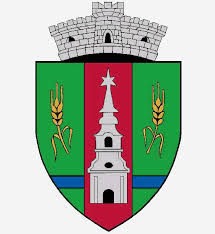 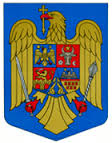 JUDEŢUL ARADCONSILIUL LOCAL ZERINDTel/Fax: 0257355566e-mail: primariazerind@yahoo.comwww.primariazerind.roH O T A R A R E A NE 21.din 27.03.2018.privind  modificarea  Hotararii Consiliului Local Zerind nr 130/2017 privind aprobarea nivelurilor pentru valorile impozabile,impozitele si taxele locale si alte taxe asimilate acestora,aplicabile incepand cu anul fiscal 2018Consiliul Local ZERIND, Judetul Arad, intrunit in sedinta ordinara din data de  27.03.2018.Vazand:-Raportul Comisiilor de specialitate al Consiliului Local Zerind,prin care se acorda aviz favorabil proiectului de hotarare;-prevederile  art. 475(2) si  art. 489 alin.(1) si (2) din  Legea nr. 227/2015 privind Codul fiscal,cu modificarile  si completarile ulterioare;-prevederile art.8 alin.(2) din Legea nr 145/2014, modificata  si completata prin Legea nr 70/19.03.2018,pentru stabilirea unor  măsuri de reglementare a pieţei produselor din sectorul agricol;-Prevederile art.36 alin.(2) lit.b. alin.(4) lit.c. art.39 alin.(1),art.45 alin.2.lit.c. din Legea nr. 215/2001,republicata,privind Administratia publica locala,-Numarul voturilor exprimate de catre 9 consilieri locali in functie  :9 voturi ,,pentru ,,CONSILIUL LOCAL ZERIND,JUDETUL ARADH O T A R A S T E:Art.1.- Se aproba modificarea art.4 alin.(1) din Anexa Hotararii Consiliului Local Zerind nr 130./18.12.2017  care va avea urmatorul cuprins:,, Art.4. – (1) – Taxa pentru eliberarea atestatului de producător respectiv pentru eliberarea carnetului de comercializare a produselor din sectorul agricol, se stabileşte dupa cum urmeaza: -eliberare atestatului de producator.....................................................................25  lei/atestat -eliberarea carnetului de comercializare a produselor din sectorul agricol......25 lei/carnet -viza anuala a atestatului de producator,aplicabila incepand cu al doilea an de valabilitate a atestatului de producator......................................... ............................................50 lei/vizaArt.2.-Cu ducerea la indeplinire a prezentei se incredinteaza primarul Comunei Zerind.Art.3.-Prezenta se comunica Institutiei Prefectului-Judetul Arad,compartimentelor financiar-contabil respectiv taxe si impozite ale Primariei Zerind.                         PRESEDINTE                                     Contrasemneaza,SECRETAR               TEGLAS  IOSIF-ROBERT                 jr.BONDAR HENRIETTE-KATALIN